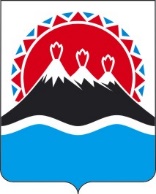 РЕГИОНАЛЬНАЯ СЛУЖБА ПО ТАРИФАМ И ЦЕНАМ  КАМЧАТСКОГО КРАЯПОСТАНОВЛЕНИЕ                   г. Петропавловск-КамчатскийВ соответствии с Федеральным законом Российской Федерации от 24.06.1998 № 89-ФЗ «Об отходах производства и потребления», постановлениями Правительства Российской Федерации от 16.05.2016 № 424 «Об утверждении порядка разработки, согласования, утверждения и корректировки инвестиционных и производственных программ в области обращения с твердыми коммунальными отходами, в том числе порядка определения плановых и фактических значений показателей эффективности объектов, используемых для обработки, обезвреживания и захоронения твердых коммунальных отходов», от 30.05.2016 № 484 «О ценообразовании в области обращения с твердыми коммунальными отходами», от 14.11.2022 № 2053 «Об особенностях индексации регулируемых цен (тарифов) с 1 декабря 2022 г. по 31 декабря 2023 г. и о внесении изменений в некоторые акты Правительства Российской Федерации», приказом ФАС России от 21.11.2016 № 1638/16 «Об утверждении Методических указаний по расчету регулируемых тарифов в области обращения с твердыми коммунальными отходами», постановлением Правительства Камчатского края от 19.12.2008 № 424-П «Об утверждении Положения о Региональной службе по тарифам и ценам Камчатского края», протоколом Правления Региональной службы по тарифам и ценам Камчатского края от 18.11.2022 № ХХПОСТАНОВЛЯЮ:Внести в приложение 3 к постановлению Региональной службы по тарифам и ценам Камчатского края от 01.12.2020 № 242 «Об утверждении тарифов на захоронение твердых коммунальных отходов ГУП «Спецтранс» в Мильковском муниципальном районе (за исключением потребителей Атласовского сельского поселения) на 2021-2023 годы» изменение, изложив его в редакции согласно приложению 1 к настоящему постановлению.Тарифы, утвержденные на период с 01.01.2023 по 31.12.2023, указанные в приложении 1 к настоящему постановлению, вводятся в действие и применяются с 01.12.2022 года.3. Настоящее постановление вступает в силу с 1 декабря 2022 года.Приложение 1к постановлению Региональной службыпо тарифам и ценам Камчатского края от 18.11.2022 № ХХ «Приложение 3к постановлению Региональной службыпо тарифам и ценам Камчатского края от 01.12.2020 № 242Тарифы на захоронение твердых коммунальных отходов ГУП «Спецтранс» в Мильковском муниципальном районе (за исключением потребителей Атласовского сельского поселения) 
на 2021-2023 годы».[Дата регистрации]№[Номер документа]О внесении изменений в постановление Региональной службы по тарифам и ценам Камчатского края от 01.12.2020 № 242 «Об утверждении тарифов на захоронение твердых коммунальных отходов ГУП «Спецтранс» в Мильковском муниципальном районе (за исключением потребителей Атласовского сельского поселения) на 2021-2023 годы»Временно исполняющий обязанности руководителя[горизонтальный штамп подписи 1]В.А. Губинский№ п/пНаименование 
регулируемой 
организацииГод (период) Тариф на захоронение твердых коммунальных отходов, без НДС, руб.1.ГУП «Спецтранс»01.01.2021-30.06.2021214,741.ГУП «Спецтранс»01.07.2021-31.12.2021221,342ГУП «Спецтранс»01.01.2022-30.06.2022221,342ГУП «Спецтранс»01.07.2022-31.12.2022225,103ГУП «Спецтранс»01.01.2023-31.12.2023228,89